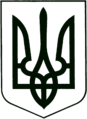 УКРАЇНА
МОГИЛІВ-ПОДІЛЬСЬКА МІСЬКА РАДА
ВІННИЦЬКОЇ ОБЛАСТІВИКОНАВЧИЙ КОМІТЕТ                                                           РІШЕННЯ №242Від 28.07.2022р.                                              м. Могилів-Подільський    Про надання дозволу на видалення зелених насаджень на території Могилів-Подільської міської територіальної громади     Могилів-Подільського району Вінницької областіКеруючись ст. 30 Закону України «Про місцеве самоврядування в Україні» від 21.05.1997р. №280/97- ВР, Законом України «Про благоустрій населених пунктів», постановою Кабінету Міністрів України від 01.08.2006 року №1045 «Про затвердження Порядку видалення дерев, кущів, газонів і квітників у населених пунктах», Порядком видалення дерев, кущів, газонів і квітників на території міста Могилева-Подільського Вінницької області, який затверджений рішенням виконавчого комітету міської ради від 25.02.2021р. №45, розглянувши Акти обстеження зелених насаджень, що видаляються від 30.06.2022р., 01.07.2022р., 19.07.2022р., 21.07.2022р., -                            виконком міської ради ВИРІШИВ:Надати дозвіл комунальному некомерційному підприємству «Могилів -    Подільська окружна лікарня інтенсивного лікування» Могилів – Подільської     міської ради, в особі директора Онофрійчука О.В., на видалення зелених     насаджень:     - дерево клен в кількості - 1 шт.;    - дерево береза в кількості - 25 шт.;    - дерево горобина в кількості - 1 шт.;    - дерево липа в кількості - 1 шт.;    - дерево ясен в кількості - 1 шт.;    - дерево черешня в кількості - 1 шт.;    - дерево верба в кількості - 1 шт.;    - дерево ялина в кількості - 4 шт.,    що знаходяться на території комунального некомерційного підприємства     «Могилів-Подільська окружна лікарня інтенсивного лікування» Могилів -     Подільської міської ради, за адресою: вул. Полтавська, 89/2 у м. Могилеві -     Подільському Вінницької області. Видалену деревину використовувати в господарських потребах.2. Надати дозвіл Товариству з обмеженою відповідальністю «Виробничий     комплекс «Камелот», в особі директора Поляка В.М., на видалення зелених     насаджень:     - дерево акація в кількості - 15 шт.;    - дерево липа в кількості - 3 шт.;    - дерево каштан в кількості - 1 шт.;    - дерево горіх в кількості - 2 шт.,    що знаходяться на землях комунальної власності Могилів-Подільської     міської ради, за адресою: вул. Стависька, 60 у м. Могилеві-Подільському     Вінницької області.    2.1. Видалену деревину передати управлінню освіти Могилів-Подільської   міської ради для господарських потреб.3. Надати дозвіл старості Озаринецького старостинського округу Петрику П.І.,     на видалення зелених насаджень:     - дерево ялина в кількості - 9 шт.,    що знаходяться на землях комунальної власності Могилів-Подільської       міської територіальної громади с. Озаринці Могилів-Подільського району     Вінницької області.    3.1. Видалену деревину використовувати в господарських потребах.4. Надати дозвіл Товариству з обмеженою відповідальністю «Виробничий     комплекс «Камелот», в особі директора Поляка В.М., на видалення зелених     насаджень:     - дерево липа в кількості - 22 шт.;    - дерево вишня в кількості - 14 шт.;    - дерево груша в кількості - 1 шт.;    - дерево алича в кількості - 2 шт.;    - дерево акація в кількості - 2 шт.;    - дерево клен в кількості - 6 шт.;    - дерево каштан в кількості - 4 шт.;    - дерево дикий горіх в кількості - 3 шт.;    - дерево шовковиця в кількості - 1 шт.;    - дерево горіх в кількості - 4 шт.,    що знаходяться на землях комунальної власності Могилів-Подільської     міської ради, за адресою: вул. Стависька, 44, 46, 56, 58, 65, 71, 73, 77     у м. Могилеві-Подільському Вінницької області.    4.1. Видалену деревину передати управлінню освіти Могилів-Подільської              міської ради для господарських потреб.5. Управлінню житлово-комунального господарства міської ради     (Стратійчук І.П.) видати ордер на видалення зелених насаджень, у порядку     передбаченим чинним законодавством.6. Контроль за виконанням даного рішення покласти на першого заступника     міського голови Безмещука П.О..	                        Міський голова                                                   Геннадій ГЛУХМАНЮК